BoliviaBoliviaBoliviaMarch 2026March 2026March 2026March 2026SundayMondayTuesdayWednesdayThursdayFridaySaturday123456789101112131415161718192021Father’s Day22232425262728Day of the Sea293031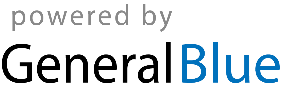 